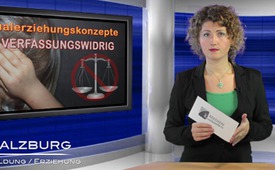 Sexualerziehungskonzepte sind verfassungswidrig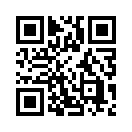 Der Verfassungsrechtler Prof. Dr. Christian Winterhoff kommt in seinem am 5.9.2016 vorgestellten Rechtsgutachten bezüglich Verfassungsmäßigkeit der schulischen Erziehung zur sexuellen Vielfalt zu folgendem Ergebnis...Der Verfassungsrechtler Prof. Dr. Christian Winterhoff kommt in seinem am 5.9.2016 vorgestellten
Rechtsgutachten bezüglich Verfassungsmäßigkeit der schulischen Erziehung zur sexuellen Vielfalt zu folgendem Ergebnis: Kinder in der Schule zur „Akzeptanz jeglicher Art von Sexualverhalten zu erziehen“ sei verfassungswidrig, genauso wie die Gestaltung von Projekten von LSBTTIQ-Lobbygruppen in den Schulen unter Ausschluss der Lehrerschaft. LSBTTIQ steht für das Netzwerk von lesbischen, schwulen, bisexuellen, transsexuellen, transgender, intersexuellen und queeren Menschen. Hier muss gleichzeitig „ein Vertreter einer gegenteiligen Sexualmoral anwesend sein, der auch sein Menschen- und Familienbild vermitteln darf“. Im Falle eines solchen „verfassungsrechtlich unzulässigen Sexualerziehhungskonzepts“ können Eltern ihre Kinder vom Schulunterricht befreien, so der Rechtsexperte. Die Realität sieht allerdings anders aus. Trotz Befreiung seitens der Eltern kam es bereits vor, dass Kinder vom Ordnungsamt zum Besuch des Sexualkundeunterrichts gezwungen wurden oder Eltern aufgrund der Verweigerung für kurze Zeit ins Gefängnis kamen. Während viele deutsche Politiker und Organisationen derzeit diktatorische Zustände in anderen Ländern anprangern, wird die Demokratie im eigenen Land mit Füßen getreten.von ah.Quellen:http://www.demofueralle.wordpress.com/2016/09/07/rechtsgutachten-unterricht-zu-akzeptanz-sexueller-vielfalt-ist-verfassungswidrig
https://www.kla.tv/1374
https://www.kla.tv/7221Das könnte Sie auch interessieren:---Kla.TV – Die anderen Nachrichten ... frei – unabhängig – unzensiert ...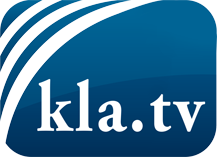 was die Medien nicht verschweigen sollten ...wenig Gehörtes vom Volk, für das Volk ...tägliche News ab 19:45 Uhr auf www.kla.tvDranbleiben lohnt sich!Kostenloses Abonnement mit wöchentlichen News per E-Mail erhalten Sie unter: www.kla.tv/aboSicherheitshinweis:Gegenstimmen werden leider immer weiter zensiert und unterdrückt. Solange wir nicht gemäß den Interessen und Ideologien der Systempresse berichten, müssen wir jederzeit damit rechnen, dass Vorwände gesucht werden, um Kla.TV zu sperren oder zu schaden.Vernetzen Sie sich darum heute noch internetunabhängig!
Klicken Sie hier: www.kla.tv/vernetzungLizenz:    Creative Commons-Lizenz mit Namensnennung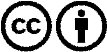 Verbreitung und Wiederaufbereitung ist mit Namensnennung erwünscht! Das Material darf jedoch nicht aus dem Kontext gerissen präsentiert werden. Mit öffentlichen Geldern (GEZ, Serafe, GIS, ...) finanzierte Institutionen ist die Verwendung ohne Rückfrage untersagt. Verstöße können strafrechtlich verfolgt werden.